Auto / Crash Information Form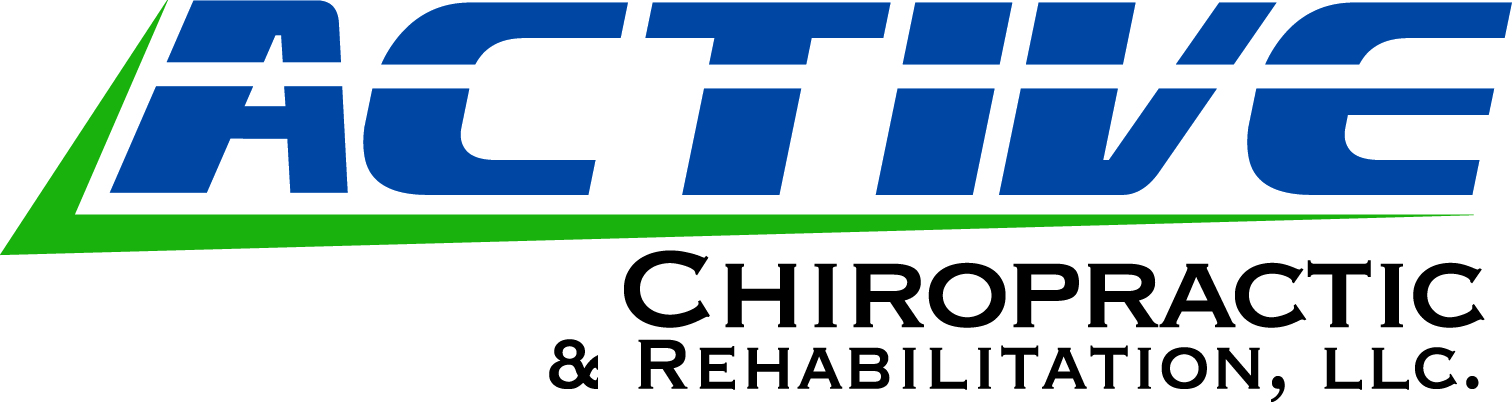 Name: ____________________________________			  Date: _________________Date of Birth:  _________________Date and time of crash: _______________________Location of crash:______________________________What was your position in the vehicle:  Driver     Passenger     Backseat  -  L   C   RWhat was your vehicle type: _________________________What was the other vehicle type: _________________________What was your vehicle doing at the time of the crash?Stopped at an intersection	Stopped at a light	Parking		Making a right turnTraveling at constant speed 	Stopped in traffic	Accelerating	Making a left turnWhat was the visibility: 	Good	Fair	PoorRoad conditions:	Icy	Wet	Sandy / rocky	Dry and clearWhat was your speed: __________		What was their speed: _________What was the point of impact: Head on	Right Side	Right front	Right rearBack end	Left side	Left front	Left rearWas there another collision?   Yes   /   NoIf so, what was the point of impact?Head on	Right Side	Right front	Right rearBack end	Left side	Left front	Left rearDid you see the accident coming:    Y    /    NDid you brace for impact:   Y   /   NWhat did you use to brace:    Hands       Feet         BothDid you have your hands on the steering wheel (if driving):   Y   /   NIf so, did you let go at impact:   Y   /   NDid you have your seat belt on:    Y   /   NDid you have the shoulder harness on:   Y   /   NWhat direction was your head facing at the time of impact:    Left      Straight forward     RightWhat was the position of your headrest:No headrest	Even with top of head	   Even with bottom of head	Mid neckDid your head hit anything else inside the vehicle:   Y   /   NIf so, where? __________________________________________________________________Did you lose consciousness during the accident:      Y   /   N          Not sure        If so, for how long:    ___________ Seconds / Minutes / Hours        Not sureDo you have any gaps in memory of the day of the accident?Did any other body part hit anything inside the care?  Y   /   NDoes your car have Airbags:   Y   /   N      If so, did they deploy:  Y   /   N    and which ones:     Driver    Passenger    SideDid the seat bend / break:    Y   /   NDid you feel Dazed / Confused after the accident:  Y   /   NDid you feel nauseated after the crash:   Y   /   NWere there any cuts  /  bruises  /  abrasions after the crash:   Y   /   NImmediately after the crash, what were your symptoms: __________________________Did the police show up?   Y   /   NIf so, did they fill out an accident report?   Y   /   NWhere did you go after the accident:    Home    Work    Hospital ER    Private Dr.How did you get there?  Drove self    Someone else    Ambulance    PoliceHave you been to the hospital since:    Y   /   NWhat hospital:  ________________________________How long after the accident: _____________________Were you admitted:  Y   /   NIf so, for how long:  _________________Were X-Rays taken:   Y   /   N     Of what region(s): _________________Was a diagnosis given:  Y   /   N    What was it: _______________________How were your symptoms over the next 12 hours from the crash:____________________________Have you taken any medication since and due to the accident:  Y   /   N If so, what meds: ______________________________What are your symptoms now?__________________________________________________________________________________________________________________________________________________________________________Have you missed any work:   Y   /   N     If so, how much: _____________________Was there anyone else in the car with you:  Y   /   NInsurance InformationHas there been any damage estimates on the vehicle yet?    Y   /   NIf so, what is damaged and / or estimate? ________________________________________Has the application for medical benefits been filled out yet? Y   /   NName and address of insurance company:________________________________________________________________________________________________________________________________________________________________________________________________________________________________________Name and Number of Agent: ______________________________________________Policy #: _______________________